Реквізити навчальної дисципліниПрограма навчальної дисципліниОпис навчальної дисципліни, її мета, предмет вивчання та результати навчання Після засвоєння кредитного модуля студент має бути готовий до:проведення обстеження осіб, які потребують процедури кінезіотейпування;визначення протипоказань та показань до кінезіотейпування;проведення алгоритму дій до кінезіотейпування;проведення аплікацій при захворюваннях та травмах опорно-рухового апарату.Метою кредитного модуля є формування у студентів фахових компетенцій у відповідності до освітньо-професійної програми бакалаврів:В результаті засвоєння кредитного модуля студенти мають продемонструвати такі програмні результати навчання:Згідно з вимогами програми навчальної дисципліни студенти мають продемонструвати такі очікувані результати навчання:знання:механізму впливу кінезіотейпування на опорно-руховий апарат людини;показань та протипоказань до кінезіотейпування, основних аплікацій з кінезіотейпування;   розуміння алгоритму проведення процедури кінезіотейпування  при захворюваннях та травмах опорно-рухового апарату; методичних підходів до поєднання кінезіотейпування з різними методами та засобами фізичної терапії та ерготерапії у відновленні хворих з травмами та захворюваннями опорно-рухового апарату.уміння:проводити алгоритм дій кінезіотейпування при коксартрозі та гонартрозі;проводити алгоритм дій кінезіотейпування при пошкодженні зв’язкового апарату колінного, плечового та гомілково-стопного суглобів;проводити алгоритм дій кінезіотейпування при сколіозі, кіфозі, порушенні постави, плоскостопості;проводити алгоритм дій кінезіотейпування при гематомах та рубцях;проводити алгоритм дій кінезіотейпування при латеральному та медіальному епікондиліті;проводити алгоритм дій кінезіотейпування при плантарному фасциїті та халюсній вальгусній деформації.досвід:використання одержаних знань та умінь для проведення кінезіотейпування з хворими, які мають травми та захворювання опорно-рухового апарату.2. Пререквізити та постреквізити дисципліни		У структурно-логічній схемі навчання зазначена дисципліна розміщена на 3 курсі підготовки освітньо-професійної програми першого (бакалаврського) рівня вищої освіти. Структура викладання побудована таким чином, щоб вивчення мало теоретичне та практичне спрямування.Вивчення кредитного модуля базується на знаннях, отриманих під час вивчення дисциплін: «Анатомія людини у фізичній терапії», «Патофізіологія та вікові особливості протікання хвороб у фізичній терапії, ерготерапії», Фізіологія та онтогенез людини у фізичній терапії», «Основи медичних знань та загальна теорія здоров'я», «Біомеханіка у фізичній терапії»,  «Функціональна діагностика у фізичній терапії, ерготерапії».3. Зміст навчальної дисципліниЗмістовний модуль IОСНОВИ КІНЕЗІОТЕЙПУВАННЯТема 1. Історія виникнення кінезіотейпування. Роль кінезіотейпування в фізичній терапії та спорті. Види кінезіотейпів: I, Y –подібні, віялоподібні, фонарик. Тема 2. Суть методики кінезіотейпування. Ефекти після кінезіотейпування. Характеристика фізичних властивостей та асортименту тейпів. Показання та протипоказання. Механізми дії тейпів на організм людини.Тема 3. Методика обстеження пацієнта перед кінезіотейпуванням. Оцінка стану м’язів з допомогою мануально-м’язового тестування Ловетта, гоніометричних показників в суглобах, антропометричних показників. 	Тема 4.Основні правила при проведенні кінезіотейпування. Лінії Лангера. Вимоги до пацієнта, фізичного терапевта та кінезіотейпів.Змістовний модуль IIОСНОВИ КІНЕЗІОТЕЙПУВАННЯ ПРИ ЗАХВОРЮВАННЯХ ТА ТРАВМАХ ОПОРНО-РУХОВОГО АПАРАТУТема 5. Кінезіотейпування при травмах та захворюваннях верхніх кінцівок. Алгоритм кінезіотейпування при латеральному та медіальному епікондиліті, тунельному синдромі, бурситі ліктьового та плечового суглобів, пошкодженні ротаторної манжети. Тема 6. Кінезіотейпування при травмах та захворюваннях нижніх кінцівок. Алгоритм кінезіотейпування при пошкодженнях менісків, передньої та задньої хрестоподібної зв’язок, платаному фасциїті.Тема 7. Кінезіотейпування при кіфозах, лордозах та сколіозах. Алгоритм кінезіотейпування при плоскостопості, халюс вальгусі.4.Навчальні матеріали та ресурсиБазова:Глиняна О.О. Основи кінезіотейпування: навчальний посібник [Електронний ресурс] : навч. посібн. для студ. спеціальності 227 «Фізична терапія, ерготерапія», спеціалізації «Фізична терапія»/ О.О. Глиняна, Ю.В. Копочинська; КПІ ім. Ігоря Сікорського. – Електронні текстові дані (1 файл 49 МБ). – Київ : КПІ ім. Ігоря Сікорського, 2018. – 125 с.Крюков В.Г. Применение оригинального кинезитейпирования при травмах и заболеваниях. Инструкция по применению/ В.Г. Крюков // МЗ Республика Беларусь, Минск.-2010. – С.360.Додаткова:Субботин Ф.А.Дорсалгия: алгоритмы патогенетического лечения методами физиотерапии и кинезиотейпирования/ Субботин Ф.А.// Материалы научно-практического семинара «Миофасциальнаяболь в практике врача народной и нетрадиционной медицине, врача общей практики» 02.06.2011 г. Днепропетровск. - С.14 - 15.Субботин Ф.А. Применение кинезиотейпирования в медицинской практике/ Субботин Ф.А.//Одесса, 2014.-С. 40.Касаткин М.С. Основы кинезиотейпирования. Учебное пособие / М.С.  Касаткин //М.: Спорт, 2015, С.-76.Касаткин М.С. Основы спортивного тейпирования / М.С.  Касаткин // М.: Спорт, 2016, С.-116..Навчальний контентМетодика опанування навчальної дисципліни (освітнього компонента)Лекція 1.Введення в дисципліну. Основні положення.ПланІсторія виникнення кінезіотейпування. Роль кінезіотейпування в фізичній терапії та спорті. Показання до кінезіотейпування. Види кінезіотейпів.Основні складові компоненти фізичної терапії. (пояснення, презентація, дискусія)Література: Основна: 1-2. Практичне заняття 1.Введення в дисципліну. Основні положення.ПланВиди кінезіотейпування, I-подібний, Y-подібний, X та віялоподібний тейпи. Історія виникнення кінезіотейпування. Різновиди тейпів. Основи їх вирізання та тейпування. Література: Основна: 1-2. Лекція 2. Кінезіотейпування при травмах та захворюваннях плечового суглоба. ПланМеханізми впливу кінезіотейпу на організм. Протипоказання до кінезіотейпування.Методика обстеження хворого з травмами та захворюваннями плечового суглобаАлгоритм кінезіотейпування при пошкодженні зв’язкового апарату плечового суглобуАлгоритм кінеізотейпування при пошкодженнях ротаторної манжети та бурситі плечового суглобу.Література: Основна: 1-2. Практичне заняття 2.Загальні правила кінезіотейпуванняПлан Послідовність дій фізичного терапевта під час проведення кінезіотейпування. Показання та протипоказання до кінезіотейпування. Послідовність наклеювання тейпу, обробка шкіри, догляд.Література: Основна: 1.Лекція 3. Кінезіотейпування при травмах та захворюваннях ліктьового суглобуПлан1.Алгоритм обстеження хворих з травмами та захворюваннями ліктьового суглобу2. Методика суглобових аплікацій.3. Техніка накладання аплікацій при бурситі, епікондиліті.Література: Основна: 1-2. Практичне заняття 3.Методика накладання аплікацій на ліктьовий суглобПлан 1.Особливості кінезіотейпування при перерозтягненнях м’язів ліктьового суглобу. 2.Види кінезіотейпування при латеральному та медіальному епікондиліті.3. Техніка накладання аплікацій при болях в ліктьовому суглобіЛітература: Основна:1,1. Додаткова: 1-3Лекція 4.Кінезіотейпування при травмах та захворюваннях променево-зап’ясткового суглобу. План Алгоритм проведення обстеження хворих з травмами та захворюваннями променево-зап’ясткового суглобуМетодика накладання аплікацій при карпальному синдромі, розтягненні м’язів кисті.Методика накладання аплікацій при переломах кісток кисті.Література: Основна: 1-2. Практичне заняття 4.Методика накладання аплікацій при травмах та захворюваннях променево-зап’ясткового суглобуПлан 1.Методика наклеювання тейпа при захворюваннях променево-зап’ясткового суглобу2. Види кінезіотейпування при травмах в променево-зап’ястковому суглобі3.Види аплікацій кінезіотейпування при тунельному синдроміЛітература: Основна:1. Додаткова: 2Лекція 5.Кінезіотейпування при захворюваннях та травмах кульшового суглобуПлан 1.Алгоритм проведення обстеження хворих з  захворюваннями та травмами кульшового суглобу перед кінезіотейпуванням.2.Методика накладання аплікацій при захворюваннях кульшового суглобу.3.Методика накладання аплікацій при травмах кульшового суглобу.Література: Основна: 1-2. Практичне заняття 5.Методика накладання кінезіотейпів при захворюваннях та травмах кульшового суглобуПлан 1.Кінезіотейпування при бурситі кульшового суглобу2.Види кінезіотейпування кульшового суглобу.3. Методика накладання аплікацій при коксартрозі, пошкодженні зв’язкового апарату кульшового суглобу.Література: Основна: 1-2. Лекція 6.Кінезіотейпування при захворюваннях та травмах колінного суглобу. План 1.Алгоритм проведення обстеження хворих з  захворюваннями та травмами колінного суглобу перед кінезіотейпуванням.2.Методика накладання аплікацій при захворюваннях колінного суглобу.3.Методика накладання аплікацій при травмах колінного суглобу.Література: Основна: 1-2. Практичне заняття 6.Методика накладання кінезіотейпів при захворюваннях та травмах колінного суглобуПлан 1.Кінезіотейпування при бурситі колінного суглобу2.Види кінезіотейпування колінного суглобу.3. Методика накладання аплікацій при гонартрозі, пошкодженні зв’язкового апарату колінного суглобу.Література: Основна: 1-2. Лекція 7.Кінезіотейпування при захворюваннях та травмах надп’ятково-гомілкового суглобуПлан 1.Алгоритм проведення обстеження хворих з  захворюваннями та травмами надп’ятково-гомілкового суглобу перед кінезіотейпуванням.2.Методика накладання аплікацій при захворюваннях надп’ятково-гомілкового суглобу.3.Методика накладання аплікацій при травмах надп’ятково-гомілкового суглобу.Література: Основна: 1-2. Практичне заняття 7.Методика накладання кінезіотейпів при захворюваннях та травмах надп’ятково-гомілкового суглобуПлан 1.Кінезіотейпування при бурситі надп’ятково-гомілкового суглобу 2.Види кінезіотейпування надп’ятково-гомілкового суглобу.3. Методика накладання аплікацій при артрозі, пошкодженні зв’язкового апарату надп’ятково-гомілкового суглобу Література: Основна: 1-2. Лекція 8.Кінезіотейпування при плоскостопостіПлан:Алгоритм проведення обстеження хворих при плоскостопостіТехніка накладання кінезіотейпа при поперечній плоскостопостіМетодика накладання кінезіотейпа при повздовжній плоскостопості.Література: Основна: 1, 2,3. Практичне заняття 8.Методика накладання кінезіотейпів при плоскостопостіПлан Різновиди методик наклеювання тейпів при плоскостопості. Особливості кінезіотейпування при повздовжній плоскостопості.Техніка накладання тейпу при поперечній плоскостопостіЛітература: Основна: 1, 2.Лекція 9.Кінезіотейпування при плантарному фасциїтіПлан:Алгоритм проведення обстеження хворих при плантарному фасциїтіМетодика накладання кінезіотейпа при плантарному фасциїті.Література: Основна: 1, 2,3. Практичне заняття 9Кінезіотейпування при плантарному фасциїтіПлан Різновиди методик наклеювання тейпів при плантарному фасциїті. Відпрацювання наклеювання тейпів при плантарному фасциїті. Література: Основна: 1-2.Додаткова 1-3Лекція 10Кінезіотейпування при порушенні постави та сколіозі.Алгоритм проведення обстеження перед кінезіотейпуванням хворих з сколіозомМетодика накладання кінезіотейпа при сколіозі.Методика накладання кінезіотейпа при порушенні постави.Література: Основна: 1, 2,3. Практичне заняття 10Методичні аспекти кінезіотейпування при порушенні постави та сколіозіПлан Особливості кінезіотейпування при порушенні постави.Методика кінезіотейпування при сколіозі.Література: Основна: 1-2. Додаткова 1-3Лекція 11Кінезіотейпування при остеохондрозіПланОсобливості кінезіотейпування при остеохондрозі у шийному відділі хребта.Методика кінезіотейпування у шийному, грудному та поперековому відділах хребта.Література: Основна: 1-2. Додаткова 1-3Практичне заняття 11Методичні аспекти кінезіотейпування при остеохондрозіПланМануально-м’язове тестування м’язів хребтаКінезіотейпування м’язів шийного відділу при остеохондрозіКінезіотейпування м’язів грудного відділу при остеохондрозіКінезіотейпування м’язів поперекового відділу при остеохондрозіЛітература: Основна: 1-2.Додаткова 1-3Лекція 12Кінезіотейпування при кіфозі та лордозіПлан1. Мануально-м’язове тестування м’язів тулуба2.Кінезіотейпування м’язів тулуба. 3.Особливості кінезіотейпування при кіфозі та лордозі.Література: Основна: 1-2.Додаткова 1-3Практичне заняття 12Методичні аспекти кінезіотейпування при кіфозі та лордозіПланМануально-м’язове тестування м’язів тулуба Кінезіотейпування при кіфозі. Особливості кінезіотейпування при лордозі.Література: Основна: 1-2. Додаткова 1-3Лекція 13Кінезіотейпування м’язів при клишоногості та дисплазії кульшових суглобівПланОбстеження хворих перед процедуроюКінезіотейпування при клишоногостіОсобливості кінезіотейпування при дисплазії кульшових суглобів .Література: Основна: 1-2.  Додаткова 1-3Практичне заняття 13Модульна контрольна роботаПланПроведення МКР з Розділів № 1-2Література: Основна: 1-2. Додаткова 1-4.Лекція 14Кінезіотейпування при гематомахПланРізновиди методик наклеювання тейпів на нижні кінцівки при гематомах. Особливості кінезіотейпування при гематомах верхніх кінцівок.Література: Основна: 1-2.  Додаткова 1-3Практичне заняття 14Методичні аспекти кінезіотейпування при клишоногості та дисплазії кульшових суглобівПланКінезіотейпування при клишоногості. Види кінезіотейпування дисплазії кульшових суглобів.Література: Основна: 1. Додаткова 16.Самостійна робота студентаЗАВДАННЯ ДЛЯ САМОСТІЙНОЇ РОБОТИ СТУДЕНТІВСамостійна робота (64 години) передбачає підготовку до аудиторних занять та контрольних заходів, самостійного опанування окремих тем та підготовку ситуаційного завдання.Розподіл годин СРС: підготовка до лекцій 4 годин; підготовка до практичних занять – 15 години; вивчення тем, що виносяться на самостійне опрацювання -20 годин; підготовка ситуаційного завдання -15 годин; підготовка до заліку – 10 годин.Політика та контроль7.Політика навчальної дисципліни (освітнього компонента)В весняному семестрі 2021-2022  навчального року дисципліна «Кінезіологічне тейпування в травматології» викладається в режимі дистанційного навчання на платформі Zoom - лекційні заняття, практичні заняття проводяться в аудиторії. Контроль навчального процесу виконує викладач-лектор, користуючись вбудованими засобами Zoom – доступ до сеансу взаємодії, реєстрація в чаті. Практичні заняття у відповідності до розкладу проводяться в аудиторії. Всі студенти під час навчання мають дотримуються положень «Кодексу честі КПІ  ім.І. Сікорського» (розділи 2 та 3) про що письмово дають згоду.Політика співпраці: співпраця студентів у розв’язанні проблемних завдань дозволена, але відповіді кожний студент захищає самостійно. Взаємодія студентів під час заліку / тестування категорично забороняється і будь-яка така діяльність буде вважатися порушенням академічної доброчесності згідно принципів університету щодо академічної доброчесності.На лекції  педагог у словесній формі розкриває сутність наукових понять, явищ, процесів, логічно пов´язаних та об´єднаних загальною темою. Ефективність навчання на лекціях неможливе без широкого використання наочних методів, які передбачають  використання ілюстрацій та презентацій. При цьому студенти мають розуміти, що основне джерело отримання наукової інформації — не викладач, а книга. Тому важливо щоб студенти самостійно  працювали з книгою: читали,  конспектували додаткову інформацію до лекційного матеріалу.  Ведення конспекту дає змогу студенту: краще підготуватись до заліку з кредитного модуля; вирішити спірні питання щодо відповідей (не повна, неточна  відповідь)  студента на заліку; викладачу зарахувати пропущені студентом лекції з неповажної причини.На практичних заняттях викладач використовує контроль знань студентів шляхом усного опитування, оцінювання та обговорення, практичного виконання аплікацій відповідно до теми заняття. Результати поточного контролю доводяться до студентів на заняттях та за допомогою заповнення електронних відомостей в електронну КАМПУСІ та на платформі дистанційного навчання «Сікорський».Види контролю та рейтингова система оцінювання результатів навчання (РСО)Рейтингова система оцінювання результатів навчання студентів з кредитного модуля «Кінезіологічне тейпування в травматології»1. Рейтинг студента з кредитного модуля складається з балів, що він отримує за:– роботи на практичних заняттях (виконання 6 аплікацій на вибір);– виконання одного ситуаційного завдання;- написання модульної контрольної роботи.2. Критерії нарахування балів.2.1. Практичне заняття оцінюються із 5 балів, студент має продемонструвати на вибір 6 аплікацій:– «відмінно» – аплікація виконана ідеально, вільне володіння технікою виконання– 5 балів;– «добре» – 1 помилка під час виконання аплікації – 4 бали;– «задовільно»  – 2 помилки під час виконання аплікації– 3 бали;– «достатньо» – 3 помилки під час виконання аплікації– 2 бали;– два найкращих студента можуть додатково отримати + 1 бал.2.2. Написання модульної контрольної роботи. Ваговий  бал питання –  10.  Максимальна кількість балів за контрольну роботу  дорівнює  10 балів х 3 питання = 30  балів.«Відмінно», повна і вичерпна відповідь  (не менше 90% потрібної інформації) -10-9 балів;«Добре» достатньо повна відповідь (не менше 75%  потрібної  інформації -8-7 балів;«Задовільно», неповна відповідь  (не менше 60% потрібної інформації) -6-5 балів;«Незадовільно», незадовільна відповідь (не відповідає вимогам «Задовільно»)  -0 балів.2.3. Ситуаційне завдання оцінюється із 40 балів за такими критеріями:– «відмінно» – творчий підхід до розкриття завдання – 40-36 балів;– «добре» – глибоке розкриття завдання, відображена власна позиція – 35-30 балів;– «задовільно» – обґрунтоване розкриття завдання з певними недоліками – 29-24 бали;– «незадовільно» – завдання не виконане, ситуаційне завдання не зараховано – 0 балів.За кожний тиждень затримки із поданням ситуаційного завдання нараховуються штрафні –2 бали (усього не більше – 8 балів). Наявність позитивної оцінки з ситуаційного завдання є умовою допуску до залікової контрольної роботи.2.4. Залікова контрольна робота оцінюється із 60 балів. Контрольне завдання цієї роботи складається з трьох запитань з переліку, що наданий у силабусі.Кожне запитання оцінюється з 20 балів за такими критеріями:– «відмінно» – повна відповідь (не менше 90% потрібної інформації), наданівідповідні обґрунтування та особистий погляд – 20 - 18 балів;– «добре» – достатньо повна відповідь (не менше 75% потрібної інформації), щовиконана згідно з вимогами до рівня «умінь», або незначні неточності) – 17…15балів;– «задовільно» – неповна відповідь (не менше 60% потрібної інформації. щовиконана згідно з вимогами до «стереотипного» рівня та деякі помилки) –14…12 балів;– «незадовільно» – незадовільна відповідь – 0 балів.3. Умовою позитивної першої атестації є отримання не менше 27 балів, другої атестації – отримання не менше 45 балів за умови зарахування реферату.4. Сума рейтингових балів, отриманих студентом протягом семестру, за умови зарахування ситуаційного завдання, переводиться до підсумкової оцінки. Якщо сума балів менша за 60, але ситуаційне завдання зараховано, студент виконує залікову контрольну роботу. У цьому разі сума балів за виконання ситуаційного завдання та залікову контрольну роботу переводиться до підсумкової оцінки.5. Студент, який у семестрі отримав більше 60 балів, але бажає підвищити свій результат, може взяти участь у заліковій контрольній роботі. У цьому разі остаточний результат складається із балів, що отримані на заліковій контрольній роботі та балів з ситуаційного завдання.6. Таблиця переведення рейтингових балів до оцінок:Додаткова інформація з дисципліни (освітнього компонента)Перелік питань до семестрового контролю:Охарактеризуйте наступні питання:1.Історія виникнення кінезіотейпування. 2. Роль кінезіотейпування у фізичній терапії, ерготерапії. 3. Види кінезіотейпів. 4. Суть методики кінезіотейпування.5. Охарактеризувати ефект після кінезіотейпування.6. Охарактеризувати фізичних властивостей та асортименту тейпів.7. Клініко-фізіологічне обґрунтування застосування кінезіотейпів. 8. Основні правила при проведенні кінезіотейпування. Лінії Лангера.9. Показання та протипоказання до кінезіотейпування. 10. Механізми дії тейпів на організм людини.11. Описати методику кінезіотейпування при епікондиліті12. Навести алгоритм кінезіотейпування при венозних набряках.13. Навести алгоритм кінезіотейпування при сколіозі14. Охарактеризувати алгоритм кінезіотейпування при порушенні постави15. Охарактеризувати алгоритм кінезіотейпування при остеохондрозі поперекового відділу хребта16. Охарактеризувати алгоритм кінезіотейпування при остеохондрозі шийного відділу хребта17. Охарактеризувати алгоритм кінезіотейпування при остеохондрозі грудного відділу хребта.18. Охарактеризувати алгоритм кінезіотейпування при плоскостопості19. Охарактеризувати алгоритм кінезіотейпування при гонартрозі20.  Охарактеризувати алгоритм кінезіотейпування при кокс артрозі21. Охарактеризувати алгоритм кінезіотейпування при пошкодженні меніска22. Охарактеризувати алгоритм кінезіотейпування при  рубцях23. Охарактеризувати алгоритм кінезіотейпування при кривошиї24. Охарактеризувати алгоритм кінезіотейпування при  синдромі Ерба Дюшена25. Охарактеризувати алгоритм кінезіотейпування при  плантарному фасциїті26. Охарактеризувати алгоритм кінезіотейпування при  тунельному синдромі27. Охарактеризувати алгоритм кінезіотейпування при  латеральному епікондиліті28. Охарактеризувати алгоритм кінезіотейпування при медіальному епікондиліті29. Охарактеризувати алгоритм кінезіотейпування при  халюс вальгус30. Охарактеризувати алгоритм кінезіотейпування чотириголового м’яза при його пошкодженні31. Охарактеризувати алгоритм кінезіотейпування привідного м’яза при його пошкодженні32. Охарактеризувати алгоритм кінезіотейпування плечового суглоба при пошкодженні ротаторної манжети33. Охарактеризувати алгоритм кінезіотейпування при плече-лопатковому периартриті34. Охарактеризувати алгоритм кінезіотейпування колінного суглоба при бурситі35. Охарактеризувати алгоритм кінезіотейпування при пошкодженні ромбовидного м’яза36. Охарактеризувати алгоритм кінезіотейпування при кіфозі37. Охарактеризувати алгоритм кінезіотейпування при післяопераційних рубцях38. Охарактеризувати алгоритм кінезіотейпування при гематомахРобочу програму навчальної дисципліни (силабус):Складено доцентом кафедри БЗЛ, к.фіз.вих. Глиняною О.О.Ухвалено кафедрою БЗЛ (протокол № 1 від 26.08.2021 року)Погоджено Методичною комісією ФБМІ (протокол № __ від _______)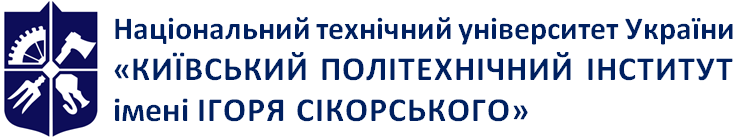 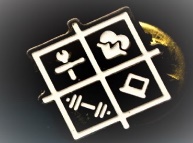 Кафедра біобезпеки і здоров’я людиниКінезіологічне тейпування в травматологіїРобоча програма навчальної дисципліни (Силабус)Кінезіологічне тейпування в травматологіїРобоча програма навчальної дисципліни (Силабус)Кінезіологічне тейпування в травматологіїРобоча програма навчальної дисципліни (Силабус)Рівень вищої освітиПерший (бакалаврський) Галузь знань22 Охорона здоров’яСпеціальність227 Фізична терапія, ерготерапіяОсвітня програмаФізична терапія, ерготерапіяСтатус дисциплінивибірковаФорма навчанняочна (денна)Рік підготовки, семестрIIІ  курс, весняний  семестрОбсяг дисципліни120 годин, 4 кредитів ЄКТССеместровий контроль/ контрольні заходизалікРозклад занятьhttp://rozklad.kpi.ua/Schedules/LecturerSelection.aspxМова викладанняУкраїнськаІнформація про 
керівника курсу / викладачівЛектор: к.фіз.вих, доцент Глиняна О.О., gksusha@ukr.netПрактичні / Семінарські: ст.викл. Пеценко Н.І, petsenko@ukr.netРозміщення курсуhttps://do.ipo.kpi.uaФК 1Здатність пояснити пацієнтам, клієнтам, родинам, членам міждисциплінарної команди, іншим медичним працівникам потребу у заходах фізичної терапії, ерготерапії, принципи їх виконання і зв'язок з охороною здоров’я.ФК 2Здатність аналізувати будову, нормальний та індивідуальний розвиток людського організму та його рухові функції.ФК 3Здатність трактувати патологічні процеси та порушення і застосовувати для їх корекції придатні засоби фізичної терапії, ерготерапії.ФК 4Здатність враховувати медичні, психолого-педагогічні, соціальні аспекти у практиці фізичної терапії, ерготерапії.ФК 5Здатність провадити безпечну для пацієнта/клієнта та практикуючого фахівця практичну діяльність з фізичної терапії, ерготерапії у травматології та ортопедії, неврології та нейрохірургії, кардіології та пульмонології, а також інших областях медицини.ФК 6Здатність виконувати базові компоненти обстеження у фізичній терапії та/або ерготерапії: спостереження, опитування, вимірювання та тестування, документувати їх результатиФК 10Здатність проводити оперативний, поточний та етапний контроль стану пацієнта/клієнта відповідними засобами й методами та документувати отримані результати.ФК 11Здатність адаптувати свою поточну практичну діяльність до змінних умов.ФК 14Здатність знаходити шляхи постійного покращення якості послуг фізичної терапії та ерготерапії.ПРН 4Застосовувати у професійній діяльності знання біологічних, медичних, педагогічних та психосоціальних аспектів фізичної терапії та ерготерапії.ПРН 5Надавати долікарську допомогу при невідкладних станах та патологічних процесах в організмі; вибирати оптимальні методи та засоби збереження життя.ПРН 6Застосовувати методи й інструменти визначення та вимірювання структурних змін та порушених функцій організму, активності та участі, трактувати отриману інформацію.ПРН 10Здійснювати заходи фізичної терапії для ліквідації або компенсації рухових порушень та активності.ПРН 13Обирати оптимальні форми, методи і прийоми, які б забезпечили шанобливе ставлення до пацієнта/клієнта, його безпеку/захист, комфорт та приватність.ПРН 16Проводити інструктаж та навчання клієнтів, членів їх родин, колег і невеликих груп.ПРН 18Оцінювати себе критично, засвоювати нову фахову інформацію, поглиблювати знання за допомогою самоосвіти, оцінювати й представляти власний досвід, аналізувати й застосовувати досвід колег.ТижденьНазва теми, що виноситься на самостійне опрацюванняКількість годин, СРС1-4Алгоритм кінезіотейпування при рубцях55-9Етіологія, патогенез пошкоджень м’язів тулуба у спорті. Алгоритм кінезіотейпування м’язів тулуба.510-14Етіологія, патогенез пошкоджень м’язів верхніх кінцівок у спорті. Алгоритм кінезіотейпування м’язів верхніх кінцівок.514-18Етіологія, патогенез пошкоджень м’язів нижніх кінцівок у спорті. Алгоритм кінезіотейпування м’язів нижніх кінцівок.5БалиОцінка100…95Відмінно94…85Дуже добре84…75Добре74…65Задовільно64…60ДостатньоМенше 60НезадовільноЄ не зараховані лабораторні роботи або не зарахована розрахункова роботаНе допущено